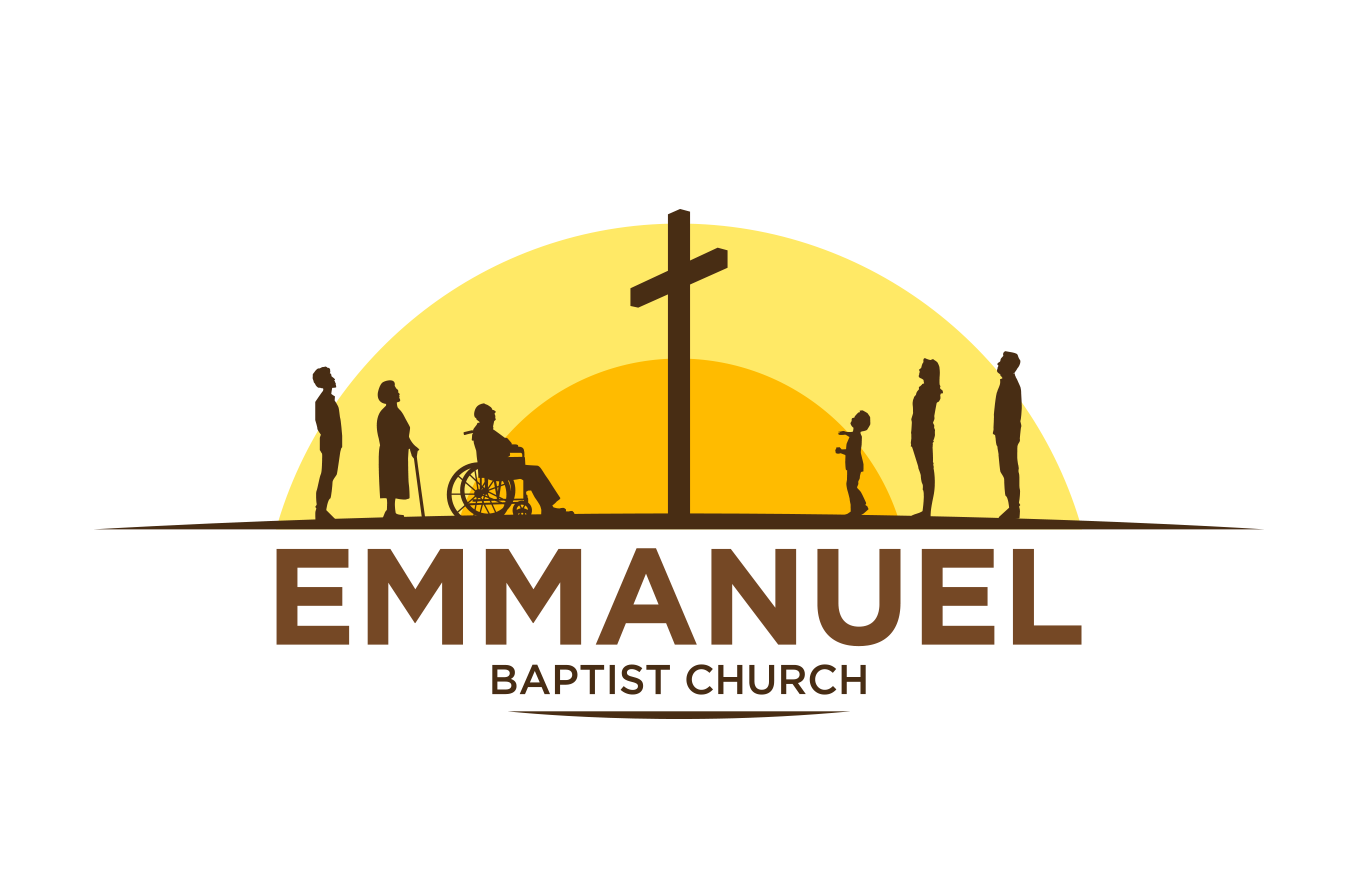 King’ara Rd., Lavinton, Nairobi+254 708 847 9523 January 2024Pastoral Internship Program ApplicationGeneral Instructions Thank you for your interest in the Pastoral Internship program at Emmanuel Baptist Church. By offering the Pastoral Internship program program, we hope to encourage and influence future pastors in their role in evangelical churches. Under supervision, interns will gain knowledge in the areas of pastoral leadership, church polity and urban ministry.To complete the application, please send each of the following via email to jpittsley@gmail.com. Completed application form (see below)Résumé/CVTwo letters of recommendation (one from a pastor)These letters should speak to your character, experience, and skills, and should discuss both strengths and weaknesses.Please ask your references to state how long and in what relational capacity they have known you.If you are married, one of your two recommendation letters should be a letter from a pastor who can describe your marriage and speak to its suitability for ministry. This letter must be confidential and sent directly by the pastor to the above address.High quality digital face photo (send to: jpittsley@gmail.com)A separate document including answers to the following questions:How did you become a Christian?Describe the circumstances of your baptism (year, setting, officiant, church involvement, etc.).How did you learn about the EBC Pastoral Internship Program?Why do you want to be a Pastoral Internship at EBC? What do you intend to learn during the course of the Pastoral Internship program?Describe the church you currently attend and your involvement. (Include your spouse, if applicable.)What kind of service do you think God is leading you into?If you are married, tell us about your marriage and any concerns you may have for it as you consider pastoral ministry.Please comment on your current and recent track record with obeying God by abstaining from pornography and related forms of sexual sin. If you have sinned in this area, please explain and be specific in regards to frequency, when the sin occurred (e.g., in the past week, month, year, 5 years?) and what you have done to fight for a pattern of obedience.Would you be willing to spend the rest of your life pastoring and/or church planting in the Nairobi area? Please comment.What is your first language? If your first language is not English, please describe as best as you can your level of fluency in English.Tell us something about yourself we would not learn from your résumé.EBC wants to consider applications from those who show a passion and love for Jesus Christ; possess, by God’s grace, a character of integrity; have the desire and potential to be an evangelical leader; and affirm EBC’s Statement of Faith and Church Covenant. Pastoral Internships must be able to become members of EBC during their Pastoral Internship program. Each Pastoral Internship program lasts 5 months. In general, a stipend and health insurance are provided. Thank you for your interest.  If you have any questions, please contact us at+254 (0) 708 847 952 or send an email to jpittsley@gmail.com.Internship applicationApplication informationEducationReferencesPlease list three professional references.Church InformationWhere is your church membership?Where do you currently attend (if different):Previous EmploymentMilitary ServiceDisclaimer and signatureI certify that my answers are true and complete to the best of my knowledge.   If this application leads to employment, I understand that false or misleading information in my application or interview may result in my release.Full name:Date:LastFirstFirstM.I.Address:Phone:Street addressStreet addressStreet addressApt/Unit #Email: CityCityStateZip CodeAre you a citizen of Kenya?Are you a citizen of Kenya?Are you a citizen of Kenya?Yes ☐No ☐If no, are you authorized to work Kenya?If no, are you authorized to work Kenya?If no, are you authorized to work Kenya?Yes ☐No ☐Have you ever worked for this organization?Have you ever worked for this organization?Have you ever worked for this organization?Yes ☐No ☐If yes, when?High school:High school:High school:Address:From:To: Did you graduate?Did you graduate?Did you graduate?Did you graduate?Did you graduate?Yes ☐No ☐Diploma:University:University:University:Address:From:To: Did you graduate?Did you graduate?Did you graduate?Did you graduate?Did you graduate?Yes ☐No ☐Degree:Other:Other:Other:Address:From:To: Did you graduate?Did you graduate?Did you graduate?Did you graduate?Did you graduate?Yes ☐No ☐Degree:Full name:Relationship:Company:Phone:Address:Email:Full name:Relationship:Company:Phone:Address:Email:Church Name:Phone:Location:Lead Pastor:Denom.:Date Joined:Responsibilities:Responsibilities:Responsibilities:Church Name:Phone:Location:Lead Pastor:Denom.:Date StartedResponsibilities:Responsibilities:Responsibilities:Company:Phone:Address:Supervisor:Job title:From:To:Responsibilities:Responsibilities:Responsibilities:May we contact your previous supervisor for a reference?May we contact your previous supervisor for a reference?May we contact your previous supervisor for a reference?May we contact your previous supervisor for a reference?May we contact your previous supervisor for a reference?Yes ☐No ☐No ☐No ☐No ☐No ☐Company:Phone:Address:Supervisor:Job title:From:To:Responsibilities:Responsibilities:Responsibilities:May we contact your previous supervisor for a reference?May we contact your previous supervisor for a reference?May we contact your previous supervisor for a reference?May we contact your previous supervisor for a reference?May we contact your previous supervisor for a reference?Yes ☐No ☐No ☐No ☐No ☐No ☐Branch:From:To:Rank at discharge:Rank at discharge:Rank at discharge:Type of discharge:Type of discharge:Type of discharge:If other than honorable, explain:If other than honorable, explain:If other than honorable, explain:If other than honorable, explain:If other than honorable, explain:If other than honorable, explain:If other than honorable, explain:Signature:Date: